Truro and Penwith Academy Trust is a supportive and collaborative organisation with one primary focus: the improvement of teaching and learning within Cornwall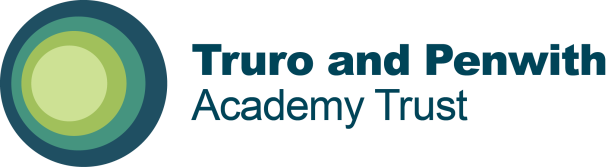 JOB DESCRIPTIONJob Title:SEN Teaching AssistantSalary:TPAT Point 4 Responsible to:Headteacher, SENCO, Teaching StaffDirect Supervisory Responsibility for:NoneImportant Functional Relationships: Internal/External:TPAT, Local Governing Body, Teachers, Support Staff, Pupils, Students, Parents/Carers, Governors, External Professional Bodies & VisitorsMain Purpose of the Job:To take a pro-active role in the support of the educational, social and physical needs of the pupils.To support the curriculum and the school through the provision of high level assistance to the teacher in the practical organisation of class activities, undertaking group work and ensuring the welfare and development of pupils. To meet the needs of pupils with specific special education needs, within an ARB or a mainstream setting.Main Duties and Responsibilities:To assist individuals and groups of children in developing knowledge, skills and attitudes as defined by the curriculum. To take into account the learning support involved to aid the children to learn as effectively as possible;To establish supportive relationships with the pupils to encourage acceptance, inclusion, social integration and individual development, promoting and reinforcing pupils’ self-esteem;Monitor the pupil’s response to the learning activities and, where appropriate, modify or adapt the activities as agreed with the teacher to achieve the intended learning outcomes;To supervise an individual or small group of children within a class under the overall control of the teacher;To assist in preparing, using and maintaining relevant teaching resources, including wall displays and cleaning up classrooms after activities. To be responsible for monitoring the use of and maintaining an up- to-date inventory of all classroom materials and equipment, monitor stock levels of materials, check for missing and/or damaged equipment, and arrange for new supplies to be ordered as required;To assist with lunch and break time supervision of children on a rota basis in accordance with the School’s Policy for Playground Supervision;To accompany children on educational visits and outings as supervised by the teacher;To assist with the assessment, monitoring and recording of children’s progress, achievement, health, behaviour and general wellbeing and to feedback to the teacher or Headteacher as appropriate;To be aware of confidential issues linked to home/pupil/teacher/school work and to ensure the confidentiality of such sensitive information;General / OtherTo ensure that pupils needs are prioritised and to have a clear sight of how this role impacts on the School’s and the Trust’s pupils at all times;To act as a Trust team member and provide support and cover for other staff where needs arise inclusive of occasional work at other sites within a reasonable travel distance;To be aware of and adhere to all School and Trust policies and procedures;To undertake mandatory training as required by the School / Trust;To be responsible for your own continuing self-development and attend meetings as appropriate;To undertake other duties appropriate to the post as required.